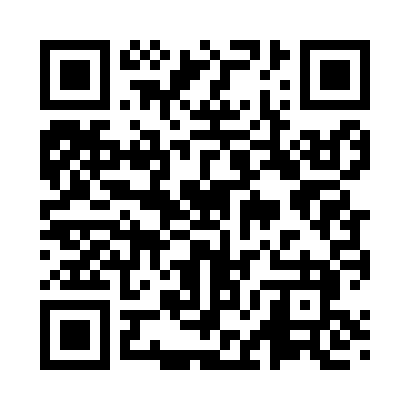 Prayer times for Smithson, Alabama, USAMon 1 Jul 2024 - Wed 31 Jul 2024High Latitude Method: Angle Based RulePrayer Calculation Method: Islamic Society of North AmericaAsar Calculation Method: ShafiPrayer times provided by https://www.salahtimes.comDateDayFajrSunriseDhuhrAsrMaghribIsha1Mon4:205:4212:524:358:019:242Tue4:205:4312:524:368:019:243Wed4:215:4312:524:368:019:234Thu4:215:4412:524:368:019:235Fri4:225:4412:534:368:019:236Sat4:235:4512:534:368:019:237Sun4:235:4512:534:368:009:228Mon4:245:4612:534:378:009:229Tue4:255:4612:534:378:009:2110Wed4:255:4712:534:378:009:2111Thu4:265:4712:534:377:599:2012Fri4:275:4812:544:377:599:2013Sat4:285:4912:544:377:599:1914Sun4:285:4912:544:377:589:1915Mon4:295:5012:544:377:589:1816Tue4:305:5012:544:387:579:1817Wed4:315:5112:544:387:579:1718Thu4:325:5212:544:387:569:1619Fri4:335:5212:544:387:569:1520Sat4:335:5312:544:387:559:1521Sun4:345:5412:544:387:559:1422Mon4:355:5412:544:387:549:1323Tue4:365:5512:544:387:539:1224Wed4:375:5612:544:387:539:1125Thu4:385:5612:544:387:529:1026Fri4:395:5712:544:387:519:0927Sat4:405:5812:544:377:519:0928Sun4:415:5812:544:377:509:0829Mon4:425:5912:544:377:499:0730Tue4:426:0012:544:377:489:0531Wed4:436:0012:544:377:489:04